Конкурс Омской профессиональной сестринской ассоциации «Лучший по профессии 2015 года».в номинации «Лучшая акушерка»Конкурсный лист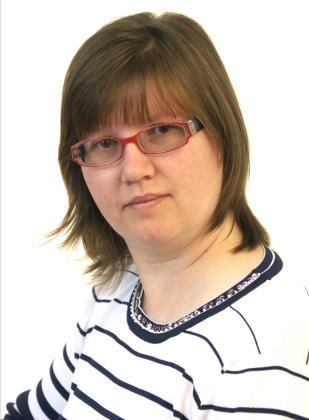 ФИО (полностью) Берестова Надежда Владимировна	Занимаемая должность акушерка родильного отделения	Название медицинской организации БУЗОО «Азовская ЦРБ»	Член ОПСА № 25213 от 01.10.13 г.	 (№  удостоверения, от какого числа)Члены конкурсной комиссии: 	       Т.А. Зорина                           	       О.А. Бучко	       М.Ю. Дорошенко                	       Л.А. Иващенко	       С.С. Пешко                Дата:    15 августа 2015 г.№ п/пПеречень разделовОценка (баллы)Копия приказа главного врача о проведении первого этапа Конкурса- наличие 5- отсутствиеПредставление конкурсной работы:-соответствует требованиям-не полностью соответствует требованиям3-не соответствует требованиямСтаж работы для номинации «За верность профессии»: непрерывный медицинский трудовой стаж:0- более 25 лет- более 35 лет- более 45 летУчастие специалиста в накопительной системе повышения квалификации-на уровне медицинской организации10-на региональном уровне20-на окружном уровне-на федеральном уровне-на международном уровнеПрофессиональное образование специалиста:-среднеспециальное5- повышенный уровень- высшее сестринское-интернатура по специальности - высшее по иным специальностям№ п/пПеречень разделовОценка (баллы)Последипломная подготовка специалиста:- специализация-  усовершенствование10- тематическое усовершенствование10Наличие квалификационной категории:- второй5- первой- высшейНаличие наград и поощрений:- в медицинской организации 2- районные - городские - региональные - федеральные (за все годы)Отчет конкурсанта о профессиональной деятельности за 2012-2014 гг. (объем не более 5 печатных страниц) за подписью конкурсанта, главной медицинской сестры, главного врача- полностью соответствует требованиям- частично соответствует требованиям30- не соответствует требованиямОтчет конкурсанта об участии в  деятельности Совета по сестринскому делу и Омской профессиональной сестринской ассоциации 2011-2015 гг. (объем не более 5 печатных страниц) за подписью конкурсанта, председателя Совета по сестринскому делу, члена Правления ОПСА - куратора МО- полностью соответствует требованиям- частично соответствует требованиям30- не соответствует требованиямХодатайство на участие в Конкурсе от общественных организаций0Отзывы об участнике Конкурса за последние 5 лет (пациентов, коллег, информация в газетах, журналах и др.)20Видеоролик о профессиональной и общественной деятельности конкурсанта, продолжительностью не более 5 минут - полностью соответствует требованиям- частично соответствует требованиям10- не соответствует требованиям№ п/пПеречень разделовОценка (баллы)Фотография конкурсанта в виде портрета, анфас, на однотонном фоне (не в медицинской одежде)- полностью соответствует требованиям5- частично соответствует требованиям- не соответствует требованиямИТОГО165